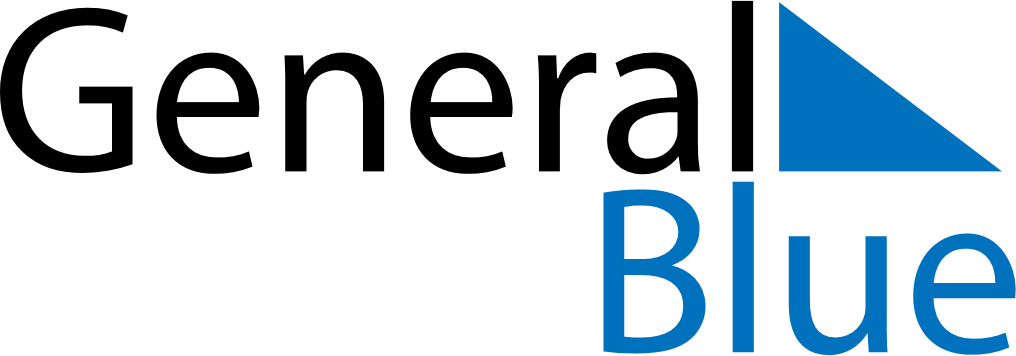 Weekly CalendarJune 13, 2027 - June 19, 2027Weekly CalendarJune 13, 2027 - June 19, 2027Weekly CalendarJune 13, 2027 - June 19, 2027Weekly CalendarJune 13, 2027 - June 19, 2027Weekly CalendarJune 13, 2027 - June 19, 2027Weekly CalendarJune 13, 2027 - June 19, 2027SUNDAYJun 13MONDAYJun 14TUESDAYJun 15WEDNESDAYJun 16THURSDAYJun 17FRIDAYJun 18SATURDAYJun 19